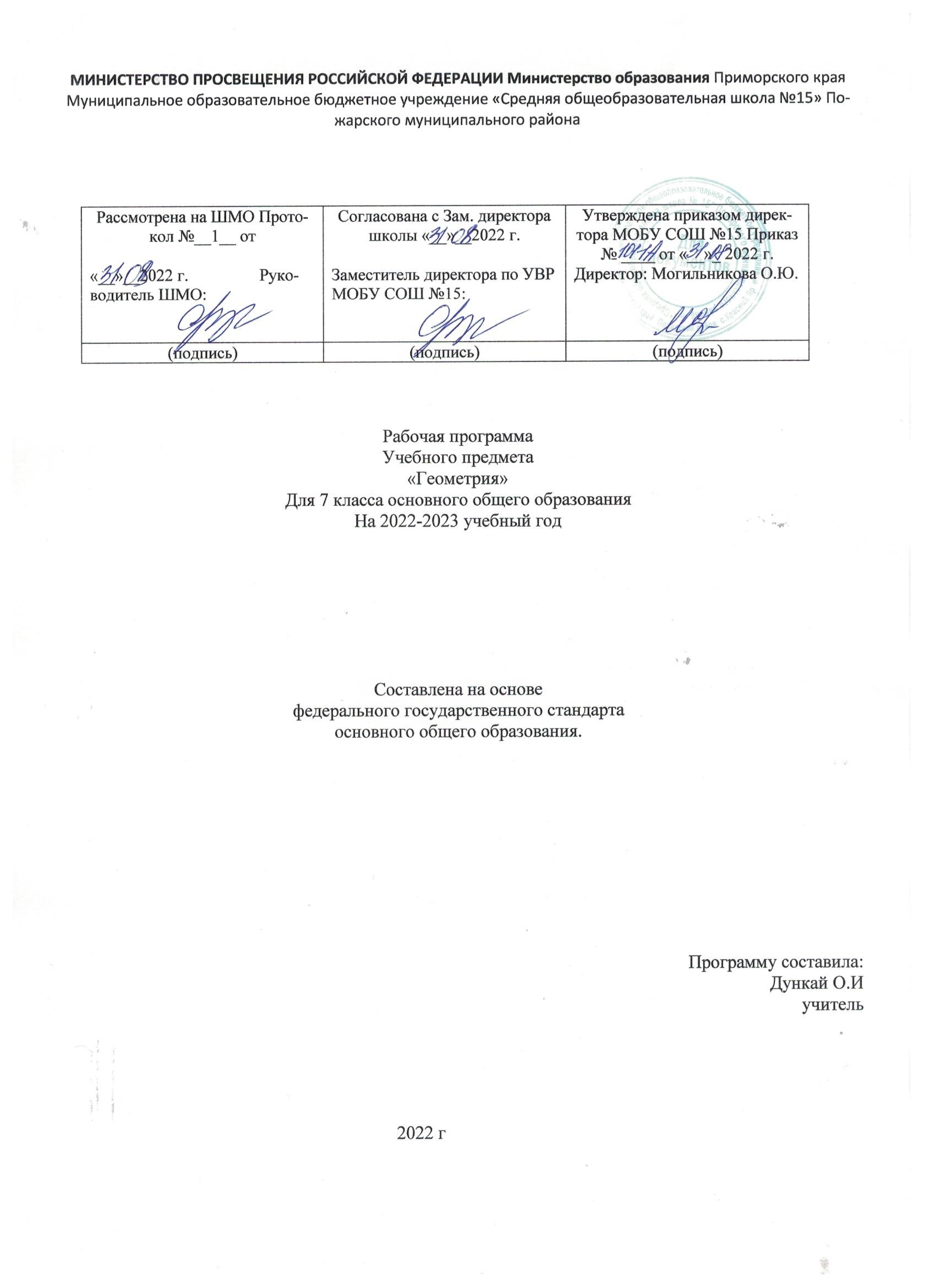 Пояснительная записка Рабочая программа составлена в соответствии с приказом Минпросвещения РФ от 31 мая 2021г. № 287 «Об утверждении федерального государственного образовательного стандарта основного общего образования»с учетом авторской программы Мерзляк А.Г., Полонский В.Б., Якир М.С.примерной программы по учебным предметам.  Геометрия 7-9 классы. учебного плана школы на 2022-2023 учебный год.Данная рабочая программа согласована с Программой воспитания школы, поэтому цели и задачи воспитательной работы школы продолжаются в модуле «Школьный урок». В течение 2021-2022 учебного года на уроках алгебры запланированы следующие воспитательные мероприятия:-Неделя математики С целью реализации требований Федерального государственного образовательного стандарта учебно-методический комплект помимо Программы курса включает:УМК «Геометрия 7 класс»«Геометрия 7 класс» Учебник (авторы Мерзляк А.Г., Полонский В.Б., Якир М.С)Геометрия: 7 класс: методическое пособие (авторы Е.В.Буцко, А.Г. Мерзляк, В.Б. Полонский, М.С. Якир).Учебный план __МОБУ СОШ №15_ предусматривает изучение предмета «Геометрия» в 7 классе с учетом резерва свободного учебного времени, предусмотренного примерной программой для реализации авторских подходов, использования разнообразных форм организации учебного процесса, внедрения современных методов обучения и педагогических технологий, в объеме _204_ часов, в том числе:Рабочая программа по геометрии представляет собой целостный документ, включающий четыре раздела:1) пояснительную записку;2) планируемые результаты освоения учебного предмета, курса;3) содержание учебного предмета, курса;4) учебно-тематическое планирование, в том числе с учетом рабочей программы воспитания с указанием количества часов, отводимых на освоение каждой темы.1.3. Форма обучения очная, типы уроков по форме проведения (по концепции Ю.К.Бабанского):Уроки в форме соревнований и игр (виды: КВН, викторина, турнир, дуэль, смотр знаний) Уроки на основе нетрадиционной подачи материала (виды: урок-откровение, урок-дублер, урок мудрости, творческий отчет, урок-эврика, урок открытых мыслей)Уроки, напоминающие по форме публичные выступления (виды: конференция (творческий отчет, защита проектов, рефератов), семинар, брифинг, аукцион, дискуссия, репортаж, интервью, панорама, телемост, диспут, лекция, консультация.Уроки, имитирующие деятельность (виды: деловые игры, урок-следствие, ученый совет, урок-суд, урок-откровение, урок-совершенствование)Уроки в форме мероприятий (виды: экскурсии, путешествия, прогулки, ролевые игры, концерт, литературная гостиная)Уроки-фантазии (виды: сказка, спектакль, сюрприз)Интегрированные урокиИспользование на уроке традиционных форм внеклассной работы: "следствие ведут знатоки", спектакль, "брейн-ринг", диспут и т.д.Трансформация традиционных способов организации урока: лекция-парадокс, парный опрос, экспресс-опрос, урок-защита оценки, урок-консультация, урок-практикум, урок-семинар и т.д.Цели обучения геометрии:овладение системой геометрических знаний и умений, необходимых для  применения в практической деятельности, изучения смежных дисциплин, продолжения образования;интеллектуальное развитие, формирование качеств личности, необходимых человеку для полноценной жизни в современном обществе: ясность и точность мысли, критичность мышления и интуиции, логическое мышление, элементы алгоритмической культуры, пространственных представлений, способность к преодолению трудностей;формирование представлений об идеях и методах математики как универсального языка науки и техники; средства моделирования явлений и процессов;воспитание культуры личности, отношения к математике как к части общечеловеческой культуры, понимания значимости математики для научно-технического прогресса;Предполагается реализовать компетентностный, личностно-ориентированный, деятельностный подходы, которые определяют задачи обучения:приобретение знаний и умений для использования в практической деятельности и повседневной жизни;овладение способами познавательной, информационно-коммуникативной и рефлексивной деятельностиосвоение познавательной, информационной, коммуникативной, рефлексивной компетенциями;освоение общекультурной, практической математической, социально-личностной компетенциями, что предполагает:общекультурную компетентность (формирование представлений об идеях и методах математики, о математике как универсальном языке науки, средстве моделирования явлений и процессов; формирование понимания, что геометрические формы являются идеализированными образами реальных объектов);практическую математическую компетентность (овладение языком геометрии в устной и письменной форме, геометрическими знаниями и умениями, необходимыми для изучения школьных естественно-научных дисциплин; овладения практическими навыками использования геометрических инструментов для изображения фигур, нахождения их размеров);социально-личностную компетентность (развитие логического мышления, алгоритмической культуры, пространственного воображения, интуиции, которые необходимы для продолжения образования и для самостоятельной деятельности; формирование умения проводить аргументацию своего выбора или хода решения задачи; воспитание средствами математики культуры личности через знакомство с историей геометрии, эволюцией геометрических идей).ЛИЧНОСТНЫЕ, МЕТАПРЕДМЕТНЫЕ И ПРЕДМЕТНЫЕ РЕЗУЛЬТАТЫ ОСВОЕНИЯ УЧЕБНОГО ПРЕДМЕТА «ГЕОМЕТРИЯ»Изучение геометрии по данной программе способствует формированию у учащихся личностных, метапредметных и предметных результатов обучения, соответствующих требованиям федерального государственного образовательного стандарта основного общего образования.Личностные результаты:воспитание российской гражданской идентичности: патриотизма, уважения к Отечеству, осознания вклада отечественных учёных в развитие мировой науки;ответственное отношение к учению, готовность и способность обучающихся к саморазвитию и самообразованию на основе мотивации к обучению и познанию;осознанный выбор и построение дальнейшей индивидуальной траектории образования на базе ориентировки в мире профессий и профессиональных предпочтений с учётом устойчивых познавательных интересов, а также на основе формирования уважительного отношения к труду, развитие опыта участия в социально значимом труде;умение контролировать процесс и результат учебной и математической деятельности;критичность мышления, инициатива, находчивость, активность при решении геометрических задач.Средством достижения этих результатов является:система заданий учебников;представленная в учебниках в явном виде организация материала по принципу минимакса;использование совокупности технологий, ориентированных на развитие самостоятельности и критичности мышления: технология проблемного диалога, технология продуктивного чтения, технология оценивания.Метапредметные результаты:умение самостоятельно определять цели своего обучения, ставить и формулировать для себя новые задания в учёбе, развивать мотивы и интересы своей познавательной деятельности;умение соотносить свои действия с планируемыми результатами, осуществлять контроль своей деятельности в процессе достижения результата, определять способы действий в рамках предложенных условий и требований, корректировать свои действия в соответствии с изменяющейся ситуацией;умение определять понятия, создавать обобщения, устанавливать аналогии, классифицировать, самостоятельно выбирать основания и критерии для классификации;устанавливать причинно-следственные связи, проводить доказательное рассуждение, умозаключение (индуктивное, дедуктивное и по аналогии)  делать выводы;умение иллюстрировать изученные понятия и свойства фигур, опровергать неверные утверждения;компетентностьв области использования информационно-коммуникационных технологий;первоначальные представления  об идеях и о методах геометрии как об универсальном языке науки и техники, о средствах моделирования явлений и процессов;умение видеть геометрическую задачу в контексте проблемной ситуации в других дисциплинах, в окружающей жизни;умение находить в различных источниках информации, необходимую для решения математических проблем,  и представлять её в понятной форме, принимать решение в условиях неполной или избыточной, точной или вероятной информации;умение понимать и использовать математические средства наглядности (чертежи, таблицы, схемы и др.) для иллюстрации, интерпритации, аргументации;умение выдвигать гипотезы при решении задачи и понимать необходимость их проверки;понимание сущности алгоритмических предписаний и умение действовать в соответствии с предложенным алгоритмом.Предметные результаты: осознание значения геометрии для повседневной жизни человека;представление о геометрии как сфере математической деятельности, об этапах её развития, о её значимости для развития цивилизации;развитие умений работать с учебником математическим текстом (анализировать, извлекать необходимую информацию), точно и грамотно выражать свои мысли с применением математической технологии и символики, проводить классификации, логические обоснования;владение базовым понятийным аппаратом по основным разделам содержания;систематические знания о фигурах и их свойствах;практически значимые геометрические умения и навыки, умение применять их к решению геометрических и негеометрических задач, а именно:изображать фигуры на плоскости;использовать геометрический язык для описания предметов окружающего мира;измерять длины отрезков, величины углов, вычислять площади фигур;распознавать и изображать равные, симметричные и подобные фигуры;выполнять построения геометрических фигур с помощью циркуля и линейки;читать и использовать информацию, представленную на чертежах, схемах;проводить практические расчеты.Планируемые результаты обучения геометрии 7 классНаглядная геометрияВыпускник научится:1) распознавать на чертежах, рисунках, моделях и в окружающем мире плоские и пространственные геометрические фигуры;2) вычислять объём прямоугольного параллелепипеда.Выпускник получит возможность:3)вычислять объёмы пространственных геометрических фигур, составленных из прямоугольных параллелепипедов.Геометрические фигурыВыпускник научится:1) пользоваться языком геометрии для описания предметов окружающего мира и их взаимного расположения;2)распознавать и изображать на чертежах и рисунках геометрические фигуры и их конфигурации;Выпускник получит возможность:3)овладеть методами решения задач на вычисления и доказательства: методом от противного, методом перебора вариантов.Измерение геометрических величинВыпускник научится:1)использовать свойства измерения длин, площадей и углов при решении задач на нахождение длины отрезка, длины окружности, длины дуги окружности, градусной меры угла;Выпускник получит возможность:2)вычислять площади фигур, составленных из двух или более прямоугольников, , треугольников.Система оценки планируемых результатовДля оценки планируемых результатов данной программой предусмотрено использование:вопросов и заданий для самостоятельной подготовки;заданий для подготовки к итоговой аттестации;тестовых задания для самоконтроля;Виды контроля и результатов обученияТекущий контрольТематический контрольИтоговый контрольМетоды и формы организации контроляУстный опрос.Монологическая форма устного ответа.Письменный опрос:Математический диктант;Самостоятельная работа;Контрольная работа.Особенности контроля и оценки по математикеТекущий контроль осуществляется как в письменной, так и в устной форме при выполнении заданий в тетради.Письменные работы можно проводить в виде тестовых или самостоятельных работ на бумаге Время работы в зависимости от сложности работы 5-10 или 15-20 минут урока. При этом возможно введение оценки «за общее впечатление от письменной работы» (аккуратность, эстетика, чистота, и т.д. ). Эта отметка дополнительная и в журнал выносится по желанию ребенка.Итоговый контроль проводится в форме контрольных работ практического типа. В этих работах с начала отдельно оценивается выполнение каждого задания, а затем вводится итоговая отметка. При этом итоговая отметка является не средним баллом, а определяется с учетом тех видов заданий, которые для данной работы являются основными. Оценка ответов учащихсяОценка – это определение степени усвоения учащимися знаний, умений, навыков в соответствии с требованиями государственного образовательного стандарта.  1. Устный ответ оценивается отметкой «5», если учащийся: полно раскрыл содержание материала в объеме, предусмотренном программой и учебником; изложил материал грамотным языком в определенной логической последовательности, точно используя специальную терминологию и символику; правильно выполнил рисунки, чертежи, графики, сопутствующие ответу; показал умение иллюстрировать теоретические положения конкретными примерами, применять их в новой ситуации при выполнении практического задания;продемонстрировал усвоение ранее изученных сопутствующих вопросов, сформированность и устойчивость используемых при ответе умений и навыков; отвечал самостоятельно без наводящих вопросов учителя; возможны одна-две неточности при освещении второстепенных вопросов или в рисунках, чертежах и т.д., которые ученик легко исправил по замечанию учителя. 2. Ответ оценивается отметкой «4», если он удовлетворяет в основном требованиям на отметку «5», но при этом имеет один из недостатков: в изложении допущены небольшие пробелы, не исказившие содержание ответа;допущены один-два недочета при освещении основного содержания ответа, исправленные после замечания учителя; допущены ошибка или более двух недочетов при освещении второстепенных вопросов или в рисунках, чертежах и т.д., легко исправленных по замечанию учителя. 3. Отметка «3» ставится в следующих случаях: неполно или непоследовательно раскрыто содержание материала, но показано общее понимание вопроса и продемонстрированы умения, достаточные для дальнейшего усвоения программного материала; имелись затруднения или допущены ошибки в определении понятий, использовании специальной терминологии, чертежах, выкладках, исправленные после нескольких наводящих вопросов учителя; учащийся не справился с применением теории в новой ситуации при выполнении практического задания, но выполнил задания обязательного уровня сложности по данной теме; при знании теоретического материала выявлена недостаточная сформированность основных умений и навыков.Оценка контрольных и самостоятельных письменных работОценка "5" ставится, если ученик: выполнил работу без ошибок и недочетов в требуемом на «отлично» объеме; допустил не более одного недочета в требуемом на «отлично» объеме; Оценка "4" ставится, если ученик выполнил работу полностью, но допустил в ней: не более одной негрубой ошибки и одного недочета в требуемом на «отлично» объеме; или не более трех недочетов в требуемом на «отлично» объеме. Оценка "3" ставится, если ученик правильно выполнил не менее половины работы или допустил: не более двух грубых ошибок в требуемом на «отлично» объеме; или не более одной грубой и одной негрубой ошибки и одного недочета; или не более двух-трех негрубых ошибок; или одной негрубой ошибки и трех недочетов; или при отсутствии ошибок, но при наличии четырех-пяти недочетов. Критерии выставления оценок за проверочные тесты1. Критерии выставления оценок за тестВремя выполнения работы: на усмотрение учителя.Оценка «5» - 100 – 90% правильных ответов, «4» - 70-90%, «3» - 50-70%, «2» - менее 50% правильных ответов. Содержание курса геометрии 7 классаПростейшие геометрические фигуры и их свойства. (13 час.)Точки и прямые. Отрезок и его длина Луч. Угол. Измерение углов. Смежные и вертикальные углы. Перпендикулярные прямые. Аксиомы.Треугольники. (18 час.)Равные треугольники. Высота, медиана, биссектриса треугольника. Первый и второй признаки равенства треугольников Равнобедренный треугольник и его свойства. Признаки равнобедренного треугольника. Третий признак равенства треугольников. Теоремы.Параллельные прямые. Сумма углов треугольника. (16 час.)Параллельные прямые. Признаки параллельных прямых. Свойства параллельных прямых. Сумма углов треугольника. Прямоугольный треугольник. Свойства прямоугольного треугольника.Окружность и круг. Геометрические построения. (16 час.)Геометрическое место точек. Окружность и круг. Некоторые свойства окружности. Касательная к окружности. Описанная и вписанная окружности треугольника. Задачи на построение. Метод геометрических мест точек в задачах на построение.Повторение (7 час.)СОДЕРЖАНИЕ УЧЕБНОГО ПРЕДМЕТА 7 класс.ПриложениеКАЛЕНДАРНО - ТЕМАТИЧЕСКОЕ ПЛАНИРОВАНИЕ7 классАннотация к рабочей программе 7 классаКлассКол-во часов768Название разделаКол-во часовИзучаемые понятияОсновные виды учебной деятельностиПростейшие геометрические фигуры и их свойства13Точки и прямые. Отрезок и его длина Луч. Угол. Измерение углов.  Смежные и  вертикальные углы. Перпендикулярные прямые. Аксиомы.Формулировать определение пересекающихся прямых, свойство расположения точек на прямой. Доказывать теорему о пересекающихся прямых. Применять свойство точки и прямой при решении задач.Формулировать определения равных отрезков, середины отрезка, расстояния между двумя точками, свойство длины отрезка.Распознавать отрезки на чертежах, с помощью чертежных инструментов строить отрезки, сравнивать отрезки. Находить длину отрезка.Формулировать определения дополнительных лучей, развёрнутого угла, равных углов, биссектрисы угла, свойство величины угла. Классифицировать углы. Распознавать лучи, углы, биссектрису угла, с помощью чертежных инструментов изображать и обозначать лучи и углы. Находить градусную меру угла.Формулировать определение смежных углов, свойство смежных углов. Доказывать теорему о свойствах смежных углов.Распознавать на чертежах смежные углы, изображать с помощью чертежных инструментов смежные углы. Применять свойства смежных углов при решении задач.Формулировать определение вертикальных углов, свойство вертикальных углов. Доказывать теорему о свойствах вертикальных углов. Распознавать на чертежах вертикальные углы, изображать с помощью чертежных инструментов вертикальные углы. Применять свойства вертикальных углов при решении задач.Пояснять, что такое аксиома, определение. Решать задачи на вычисление и доказательство, проводя необходимые доказательные рассуждения.Треугольники. 18Равные треугольники. Высота, медиана, биссектриса треугольника. Первый и второй признаки равенства треугольников Равнобедренный треугольник и его свойства. Признаки равнобедренного треугольника. Третий признак равенства треугольников. Теоремы.Описывать смысл понятия «равные фигуры». Приводить примеры равных фигур. Изображать на рисунках прямоугольные, остроугольные, тупоугольные треугольники и их элементы. Формулировать определения остроугольного, тупоугольного, прямоугольного треугольников, равных треугольников, периметра треугольника, основное свойство равенства треугольников. Доказывать теорему о единственности прямой, перпендикулярной данной (случай, когда точка лежит вне данной прямой). Распознавать элементы треугольника, находить периметр треугольника, распознавать треугольники по видам углов.Формулировать определения биссектрисы, высоты, медианы треугольника. Проводить высоты, медианы и биссектрисы треугольника. Решать задачи, используя определения высоты, медианы и биссектрисы треугольника.Формулировать определение серединного перпендикуляра отрезка, свойство серединного перпендикуляра отрезка. Доказывать первый признак равенства треугольников, свойство серединного перпендикуляра отрезка. Применять первый признак равенства треугольников при решении задач.Применять второй признак равенства треугольников при решении задач.Формулировать определения равнобедренного, равностороннего, разностороннего треугольников. Изображать на рисунках равносторонние и равнобедренные треугольники и их элементы. Распознавать треугольники в зависимости от количества разных сторон, находить элементы равнобедренного треугольника. Решать задачи, используя определения равнобедренного, равностороннего, разностороннего треугольников.Формулировать и доказывать свойства равнобедренного и равностороннего треугольников. Применять свойства равнобедренного и равностороннего треугольников при решении задач.Формулировать и доказывать признаки равнобедренного треугольника.  Применять признаки равнобедренного треугольника при решении задач.Доказывать третий признак равенства треугольников, свойство точек, равноудалённых от конца отрезка. Применять третий признак равенства треугольников при решении задач.Выделять условие и заключение теоремы, определять виды теорем, формулировать утверждение, обратное данному, распознавать взаимно обратные теоремы, разъяснять, в чём заключается метод доказательства от противного. Решать задачи на вычисление и доказательствоПараллельные прямые. Сумма углов треугольника15Параллельные прямые. Признаки параллельных прямых. Свойства параллельных прямых. Сумма углов треугольника. Прямоугольный треугольник. Свойства прямоугольного треугольникаРаспознавать и строить параллельные прямые. Формулировать определение параллельных прямых, признак параллельности прямых. Доказывать признак параллельности двух прямых, связанный с их перпендикулярностью третьей прямой. Применять признак параллельности двух прямых, связанный с их перпендикулярностью третьей прямой, при решении задач.Распознавать и строить односторонние углы, накрестлежащие углы, соответственные углы. Формулировать признаки параллельности прямых. Доказывать признаки параллельности двух прямых.Применять признаки параллельности двух прямых при решении задач.Формулировать определение расстояния между параллельными прямыми, свойства параллельных прямых, свойства углов, образованных при пересечении параллельных прямых секущей. Доказывать свойства параллельных прямых. Применять свойства параллельных прямых при решении задачФормулировать свойство суммы углов треугольника. Доказывать теорему о сумме углов треугольника. Применять свойства углов треугольника при решении задач.Формулировать определение внешнего угла треугольника, свойство внешнего угла треугольника. Доказывать теорему о внешнем угле треугольника. Применять свойство внешнего угла треугольника при решении задач.Доказывать теоремы о неравенстве треугольника, о соотношении между сторонами и углами треугольника. Применять теоремы о неравенстве треугольника, о соотношении между сторонами и углами треугольника при решении задач.Применять свойства углов треугольника, внешнего угла треугольника, теоремы о неравенстве треугольника, о соотношении между сторонами и углами треугольника при решении задач.Распознавать и строить прямоугольный треугольник и его элементы. Формулировать определения гипотенузы и катета, признаки равенства прямоугольных треугольников. Доказывать признаки равенства прямоугольных треугольников. Применять признаки равенства прямоугольных треугольников при решении задач.Формулировать свойства прямоугольного треугольника. Доказывать теоремы о свойствах прямоугольного треугольника.Применять свойства прямоугольного треугольника при решении задач.Окружность и круг. Геометрические  построения16Геометрическое место точек. Окружность и круг. Некоторые свойства окружности. Касательная к окружности. Описанная и вписанная окружности треугольника.  Задачи на построение. Метод геометрических мест точек в задачах на построение.Пояснять, что такое геометрическое место точек (ГМТ). Приводить примеры ГМТ. Формулировать определения окружности, круга, их элементов, свойства серединного перпендикуляра как ГМТ, биссектрисы угла как ГМТ. Доказывать теоремы о серединном перпендикуляре и биссектрисе угла как ГМТ. Распознавать и изображать на рисунках окружность и её элементы. Решать задачи на нахождение элементов окружности и круга.Доказывать, что данная фигура является ГМТ.Решать задачи на нахождение элементов окружности и круга. Формулировать определения диаметра и хорды. Доказывать основные свойства окружности. Применять свойства окружности при решении задач.Изображать на рисунках касательную к окружности. Описывать взаимное расположение окружности и прямой. Формулировать определения касательной к окружности, свойства касательной к окружности, признаки касательной. Доказывать свойство и признаки касательной к окружности. Применять свойство и признаки касательной к окружности при решении задач.Формулировать определения окружности, описанной около треугольника, окружности, вписанной в треугольник, свойства точки пересечения серединных перпендикуляров сторон треугольника, точки пересечения биссектрис углов треугольника. Доказывать теоремы об окружности, вписанной в треугольник, описанной около треугольника. Распознавать и изображать на рисунках окружность, вписанную в треугольник, и окружность, описанную около него.Применять свойства вписанной и описанной окружностей при решении задач.Пояснять, что такое задача на построение. Решать задачи на построение: построение угла, равного данному; построение серединного перпендикуляра данного отрезка; построение прямой, проходящей через данную точку и перпендикулярной данной прямой; построение биссектрисы данного угла.Решать задачи на построение треугольника по заданным элементам: построение треугольника по двум сторонам и углу между ними; по стороне и двум прилежащим к ней углам; по трём сторонам.Решать задачи на построение методом ГМТ.Повторение6Применять свойство точки и прямой, свойство длины отрезка, свойство величины угла, свойства смежных и вертикальных углов, признаки параллельности двух прямых, свойства параллельных прямых при решении задач.Решать задачи, используя определения высоты, медианы и биссектрисы треугольника. Применять признаки равенства треугольников, свойства равнобедренного и равностороннего треугольников, признаки равнобедренного треугольника, свойства углов треугольника, свойство внешнего угла треугольника, теорему о неравенстве треугольника, теорему о соотношении между сторонами и углами треугольника, признаки равенства прямоугольных треугольников, свойства прямоугольного треугольника при решении задач.Решать задачи на нахождение элементов окружности и круга.Применять свойства окружности, свойство и признаки касательной к окружности, свойства вписанной и описанной окружностей при решении задач. Решать задачи на построение, задачи на построение методом ГМТ.Применять изученные определения и теоремы к решению задач.ИТОГО68№ урокаТема разделаКол-во часов на разделТема урокаКол-во часов на темуДатаДата№ урокаТема разделаКол-во часов на разделТема урокаКол-во часов на темупланфакт1Простейшие геометрические фигуры и их свойства13Точки и прямые12Простейшие геометрические фигуры и их свойства13Отрезок и его длина23Простейшие геометрические фигуры и их свойства13Отрезок и его длина24Простейшие геометрические фигуры и их свойства13Луч. Угол. Измерение углов35Простейшие геометрические фигуры и их свойства13Луч. Угол. Измерение углов36Простейшие геометрические фигуры и их свойства13Луч. Угол. Измерение углов37Простейшие геометрические фигуры и их свойства13Смежные и вертикальные углы38Простейшие геометрические фигуры и их свойства13Смежные и вертикальные углы39Простейшие геометрические фигуры и их свойства13Смежные и вертикальные углы310Простейшие геометрические фигуры и их свойства13Перпендикулярные прямые111Простейшие геометрические фигуры и их свойства13Аксиомы112Простейшие геометрические фигуры и их свойства13Повторение и систематизация учебного материала113Простейшие геометрические фигуры и их свойства13Контрольная работа № 1 по теме «Простейшие геометрические фигуры и их свойства »114Треугольники18Равные треугольники. Высота, медиана, биссектриса треугольника215Треугольники18Равные треугольники. Высота, медиана, биссектриса треугольника216Треугольники18Первый и второй признаки равенства треугольников517Треугольники18Первый и второй признаки равенства треугольников518Треугольники18Первый и второй признаки равенства треугольников519Треугольники18Первый и второй признаки равенства треугольников520Треугольники18Первый и второй признаки равенства треугольников521Треугольники18Равнобедренный треугольник и его свойства422Треугольники18Равнобедренный треугольник и его свойства423Треугольники18Равнобедренный треугольник и его свойства424Треугольники18Равнобедренный треугольник и его свойства425Треугольники18Признаки равнобедренного треугольника226Треугольники18Признаки равнобедренного треугольника227Треугольники18Третий признак равенства треугольников228Треугольники18Третий признак равенства треугольников229Треугольники18Теоремы130Треугольники18Повторение и систематизация учебного материала131Треугольники18Контрольная работа № 2 по теме: «Треугольники»132Параллельные прямые. Сумма углов треугольника15Параллельные прямые133Параллельные прямые. Сумма углов треугольника15Признаки параллельности прямых234Параллельные прямые. Сумма углов треугольника15Признаки параллельности прямых235Параллельные прямые. Сумма углов треугольника15Свойства параллельных прямых336Параллельные прямые. Сумма углов треугольника15Свойства параллельных прямых337Параллельные прямые. Сумма углов треугольника15Свойства параллельных прямых338Параллельные прямые. Сумма углов треугольника15Сумма углов треугольника439Параллельные прямые. Сумма углов треугольника15Сумма углов треугольника440Параллельные прямые. Сумма углов треугольника15Сумма углов треугольника441Параллельные прямые. Сумма углов треугольника15Сумма углов треугольника442Параллельные прямые. Сумма углов треугольника15Прямоугольный треугольник243Параллельные прямые. Сумма углов треугольника15Прямоугольный треугольник244Параллельные прямые. Сумма углов треугольника15Свойства прямоугольного треугольника245Параллельные прямые. Сумма углов треугольника15Свойства прямоугольного треугольника246Параллельные прямые. Сумма углов треугольника15Контрольная работа № 3 по теме «Параллельные прямые. Сумма углов треугольника»147Окружность и круг. Геометрические  построения16Геометрическое место точек. Окружность и круг248Окружность и круг. Геометрические  построения16Геометрическое место точек. Окружность и круг249Окружность и круг. Геометрические  построения16Некоторые свойства окружности. Касательная к окружности350Окружность и круг. Геометрические  построения16Некоторые свойства окружности. Касательная к окружности351Окружность и круг. Геометрические  построения16Некоторые свойства окружности. Касательная к окружности352Окружность и круг. Геометрические  построения16Описанная и вписанная окружности треугольника353Окружность и круг. Геометрические  построения16Описанная и вписанная окружности треугольника354Окружность и круг. Геометрические  построения16Описанная и вписанная окружности треугольника355Окружность и круг. Геометрические  построения16Задачи на построение356Окружность и круг. Геометрические  построения16Задачи на построение357Окружность и круг. Геометрические  построения16Задачи на построение358Окружность и круг. Геометрические  построения16Метод геометрических мест точек в задачах на построение359Окружность и круг. Геометрические  построения16Метод геометрических мест точек в задачах на построение360Окружность и круг. Геометрические  построения16Метод геометрических мест точек в задачах на построение361Окружность и круг. Геометрические  построения16Повторение и систематизация учебного материала162Окружность и круг. Геометрические  построения16Контрольная работа № 4 по теме «Окружность и круг. Геометрические построения»163Обобщение и систематизация знаний учащихся6Упражнения для повторения курса 7 класса464Обобщение и систематизация знаний учащихся6Упражнения для повторения курса 7 класса465Обобщение и систематизация знаний учащихся6Упражнения для повторения курса 7 класса466Обобщение и систематизация знаний учащихся6Упражнения для повторения курса 7 класса467Обобщение и систематизация знаний учащихся6Контрольная работа №5 по теме «Обобщение и систематизация знаний учащихся за курс 7 класса»168Обобщение и систематизация знаний учащихся6Обобщающий урок1Учебный предметГеометрияКлассы7Нормативная базаРабочая программа учебного предмета «Геометрия» для 7 класса  разработана на основе следующих нормативно-правовых документов:- Федеральный закон РФ «Об образовании в Российской Федерации» от 29 декабря 2012 г. № 273 – - Федеральный государственный образовательный стандарт начального общего образования- Приказ Минпросвещения России от 31.05.2021 №28с учетом авторской программы Мерзляк А.Г., Полонский В.Б., Якир М.С.примерной программы по учебным предметам.  Геометрия 7-9 классы. учебного плана школы на 2022-2023 учебный год.Данная рабочая программа согласована с Программой воспитания школы, поэтому цели и задачи воспитательной работы школы продолжаются в модуле «Школьный урок».Учебники«Геометрия 7 класс» Учебник (авторы Мерзляк А.Г., Полонский В.Б., Якир М.С)Основные целиовладение системой геометрических знаний и умений, необходимых для  применения в практической деятельности, изучения смежных дисциплин, продолжения образования;интеллектуальное развитие, формирование качеств личности, необходимых человеку для полноценной жизни в современном обществе: ясность и точность мысли, критичность мышления и интуиции, логическое мышление, элементы алгоритмической культуры, пространственных представлений, способность к преодолению трудностей;формирование представлений об идеях и методах математики как универсального языка науки и техники; средства моделирования явлений и процессов;воспитание культуры личности, отношения к математике как к части общечеловеческой культуры, понимания значимости математики для научно-технического прогресса;Основные разделы программы ,часыПростейшие геометрические фигуры и их свойства. (13 час.)Треугольники. (18 час.)Параллельные прямые. Сумма углов треугольника. (16 час.)Окружность и круг. Геометрические построения. (16 час.)Повторение (7 час.)Место предмета в учебном плане7 класс-68 часов из расчета 2 часа в неделюВиды контроляВходной, текущий, итоговыйФормы текущего контроляТестирование, контрольная работа, самостоятельная работа, проверочная работа